часть 27Проект новой РезолюцииПредложениеГруппа арабских государств предлагает МСЭ провести исследование политики в отношении доступа к документам Союза и создать Рабочую группу Совета (РГС), открытую только для Государств – Членов Союза, для изучения и разработки такой политики. Это предложение также предусматривает, что вышеупомянутая РГС будет учреждена на чрезвычайной сессии Совета сразу же после завершения ПК-14 на основе указаний, полученных от ПК-14. РГС должна направлять на регулярной основе отчеты сессиям Совета, а также представить Государствам-Членам рекомендации и проект политики в отношении доступа к документам Союза за шесть месяцев до начала ПК-14 для получения их мнений. Затем эти мнения, результаты работы и окончательные рекомендации РГС должны быть препровождены ПК-18.ADD	ARB/79A4/1Проект новой Резолюции [ARB-3] (пусан, 2014 г.)Политика в отношении доступа к документам и публикациям МСЭПолномочная конференция Международного союза электросвязи (Пусан, 2014 г.),учитывая,a)	что распространение информации является одним из важнейших шагов на пути к формированию полностью открытого для всех общества, основанного на знаниях и информации;b)	Резолюцию 66 (Пересм. Гвадалахара, 2010 г.) Полномочной конференции о документах и публикациях Союза;c)	что в соответствии с Направлением деятельности C3 (Доступ к информации и знаниям) Всемирной встречи на высшем уровне по вопросам информационного общества (ВВУИО) были даны указания разработать руководящие принципы политики в отношении формулирования и укрепления принципа доступа к общественной информации как одного из важных международных инструментов по расширению доступа к информации;d)	обзор политики в отношении доступа к документам МСЭ, проведенный Рабочей группой Совета по финансовым и людским ресурсам с целью определения степени, в которой документы МСЭ следует распространять среди общественности;e)	что в интернете существуют ряд веб-сайтов, на которых незаконно публикуются для населения документы МСЭ, предназначенные только для Государств-Членов,напоминаяa)	руководящие принципы, содержащиеся в Информационном циркуляре от 4 ноября 1982 года: "Архивы Союза: описание и доступ" и Многоадресное письмо DM-1013 от 27 января 2000 года "Руководящие указания по доступу TIES";b)	что Совет МСЭ решил предоставить с 2011 года бесплатный и открытый доступ к большому числу документов и публикаций МСЭ;c)	что резюме предложений для Всемирной конференции по международной электросвязи в 2012 года было распространено среди общественности на исключительной основе;d)	что отчеты внутреннего и внешнего аудиторов, а также отчет Независимого консультативного комитета по управлению (IMAC) были распространены среди общественности на временной основе до начала Полномочной конференции 2014 года;e)	что документы и предложения Консультативной группы по радиосвязи (КГР) были представлены общественности,признавая,a)	что МСЭ всегда проявлял приверженность открытости, широкому охвату и прозрачности;b)	необходимость внимательного изучения вопроса о защите частной жизни отдельных лиц и третьих сторон, законных привилегий, договорной, проприетарной или коммерческой информации, а также некоторых вопросов управления, касающихся политики в области доступа к документам;c)	что МСЭ нуждается в четкой, официальной политике в отношении доступа к информации, как это имеет место в других учреждениях Организации Объединенных Наций,сознаваяруководящие принципы в отношении создания РГС, управления ее деятельностью и прекращения ее работы, содержащиеся в Резолюции 1333 Совета,решает1	создать Рабочую группу Совета, открытую для всех Государств-Членов, которая будет для разработки политики в отношении доступа к документам МСЭ, подготовки подробных указаний в отношении ограничения доступа к документам и действия соответствующих исключений, а также для формулирования принципов и руководящих указаний, регулирующих доступ ко всем типам документов и информации в соответствии с кругом ведения, приведенным в приложении к настоящей Резолюции;2	что РГС должна препроводить информацию о предлагаемой политике в отношении доступа к документам Союза Государствам-Членам до начала Полномочной конференции 2018 года и что принятие решения в отношении подготовленных этой Группой выводов следует оставить на усмотрение Полномочной конференции 2018 года,поручает внеочередной сессии Совета 2014 годасоздать РГС по разработке политики в отношении доступа к информации, открытую для всех Государств-Членов, с кругом ведения, приведенным выше,поручает Совету1	выделить необходимые финансовые средства для выполнения настоящей Резолюции в рамках имеющихся ресурсов;2	обеспечить регулярное и полное информирование всех Государств-Членов и Членов Секторов МСЭ путем представления ежегодных отчетов,поручает Генеральному секретарю1	оказывать поддержку работе РГС посредством предоставления всех ресурсов и оказания содействия, необходимых для успешного выполнения ею своих обязанностей;2	обеспечить, чтобы все затраты покрывались из регулярного бюджета Союза под контролем Совета;3	представить следующей Полномочной конференции отчет о ходе работы с информацией о результатах выполнения настоящей Резолюции,поручает Директорам трех Бюропринимать участие в работе РГС и оказывать ей содействие в целях разработки единой практической политики в отношении доступа к документам МСЭ, которая будет проводиться в Союзе,поручает Государствам-Членамвнести вклад в работу РГС и принять в ней участие.приложение к Проекту новой Резолюции [ARB-3] (пусан, 2014)Круг ведения Рабочей группы Совета по разработке политики в отношении доступа к документам МСЭКруг ведения Рабочей группы Совета (РГС) по разработке политики в отношении доступа к информации МСЭ, упомянутой в пункте 1 раздела решает настоящей Резолюции, должен предусматривать:1	Проведение комплексного обзора текущей практики и разработку проекта политики в отношении доступа к информации Союза.2	С этой целью РГС должна:2.1	Определить типы документов и публикаций, имеющихся в МСЭ, включая информационные, временные и административные документы, входные и выходные документы, отчеты, публикации и т. д.2.2	Провести обзор текущей политики в отношении доступа к информации, которая проводится во всех областях деятельности МСЭ и во всех Секторах.2.3	Провести обзор правовых вопросов, касающихся доступа к информации, включая вопросы защиты частной жизни отдельных лиц и третьих сторон, законных привилегий, договорной, проприетарной или коммерческой информации и внутреннего управления, но не ограничиваясь ими.2.4	Представить обоснованные рекомендации в отношении доступа к информации, касающиеся всех видов документов и направлений деятельности МСЭ.2.5	Рекомендовать процедуры рассмотрения просьб общественности/заинтересованных сторон о предоставлении доступа к конфиденциальной информации, а также процедуры предоставления временного доступа к информации.2.6	Рекомендовать временные рамки для действия любых ограничений в отношении доступа к конфиденциальным документам, а также механизмы распространения таких документов среди общественности после определенного срока.2.7	Рекомендовать наиболее эффективные методы поддержания Союзом баланса между обеспечением открытости и прозрачности, а также доступа к информации.2.8	Запрашивать вклады и замечания Государств-Членов, касающиеся ее рекомендаций.3	Рабочая группа должна проводить ежегодное собрание в рамках проведения серии собраний других РГС.часть 28Проект новой РезолюцииADD	ARB/79A4/2Проект новой Резолюции [ARB-2]Роль МСЭ в усилении возможностей молодежи в построении общества электросвязи/ИКТПолномочная конференция Международного союза электросвязи (Пусан, 2014 г.),учитывая,a)	что молодежь является ключевым участником в построении открытого для всех информационного общества и преодолении цифрового разрыва;b)	что ИКТ обладают потенциалом для повышения уровня образования, снижения уровня безработицы среди молодежи и повышения социально-экономического благосостояния молодежи;c)	что обеспечение универсального, повсеместного, равноправного и приемлемого в ценовом отношении доступа к ИКТ для молодежи означает признание ее ответственными гражданами в современном обществе,напоминаяa)	резолюцию A/RES/68/130 Генеральной Ассамблеи ООН о политике и программах, касающихся молодежи;b)	что ИКТ являются одной из пятнадцати приоритетных областей, определенных в соответствии со Всемирной программой действий, касающейся молодежи, принятой Генеральной Ассамблеей в ее резолюции 62/126;c)	пятилетнюю программу действий Генерального секретаря ООН и план действий Посланника Генерального секретаря по делам молодежи;d)	итоговые документы Всемирной встречи на высшем уровне по вопросам информационного общества (ВВУИО), предусматривающие создание потенциала в области ИКТ для всех и укрепление доверия при использовании ИКТ всеми, в том числе молодежью;e)	итоговые документы мероприятия высокого уровня ВВУИО+10, в которых подтверждается жизненно важная роль молодежи и молодежных организаций, как это признается в пункте 11 Декларации принципов ВВУИО,признавая,a)	что МСЭ привлекает молодежь к участию в своей деятельности и программах;b)	что программы "Молодой новатор" на Всемирном мероприятии ITU Telecom МСЭ вызвали большой интерес среди молодежи;c)	что в рамках Всемирного молодежного саммита BYND-2015 и в Коста-Риканской Декларации обращается внимание на поддающиеся измерению контрольные показатели для мониторинга расширения прав и возможностей молодых людей на региональном, национальном и международном уровнях;d)	участие молодежи в подготовке вклада для политического документа, который будет представлен Полномочной конференции МСЭ (ПК-14) в Пусане;e)	работу, проделанную в рабочей группе по вопросам молодежи и широкополосной связи, созданной в рамках Комиссии по широкополосной связи под совместным председательством Генерального секретаря МСЭ и Генерального директора ЮНЕСКО;f)	роль МСЭ в инициативе по интерактивному сбору информации, которая предоставила молодежи со всего мира возможность поделиться своими мыслями и мнениями с ООН,признавая далееa)	важное признание работы по разработке политики и программ для молодежи в рамках специализированных учреждений Организации Объединенных Наций;b)	необходимость добиваться более широкого привлечения молодежи и расширения ее участия в процессе ВВУИО, с тем чтобы содействовать охвату молодежи и усилению ее роли в развитии информационного общества на национальном, региональном и международном уровнях, о чем говорится в преамбуле итоговых документов мероприятия высокого уровня ВВУИО+10,решает1	продолжить работу, проводимую в МСЭ и направленную на стимулирование и усиление возможностей молодежи, а также на повышение ее осведомленности о новых тенденциях в области ИКТ и на освоение ресурсов, необходимых для удовлетворения потребностей молодежи;2	усилить поддержку Государствам-Членам в этом отношении, предлагая и позволяя им включать молодежь в свои делегации, участвующие во всех мероприятиях и собраниях МСЭ, чтобы реализовать широкие возможности, открывающиеся для молодежи в секторе ИКТ;3	установить и создать вид деятельности "ММСЭ" (Модель МСЭ), стимулирующий деятельность МСЭ в отношении молодежи на национальном, а также на региональном и международном уровнях, в сотрудничестве с региональными отделениями МСЭ,поручает Советурассмотреть вопрос о вовлечении молодежи в празднования 150-й годовщины МСЭ и Всемирного дня электросвязи и информационного общества в соответствии с Резолюцией 68 (Гвадалахара, 2010 г.) и введении для нее специальной награды в знак признания ее выдающегося вклада в области ИКТ,поручает Генеральному секретарю в сотрудничестве с Директорами трех Бюро:1	продолжать работать сообща и содействовать установлению партнерских отношений с офисом Посланника Генерального секретаря ООН по делам молодежи и другими учреждениями ООН для оказания поддержки программе деятельности в отношении молодежи и более наглядного представления проектов и деятельности МСЭ в этом отношении на соответствующих форумах, конференциях и веб-сайтах;2	продолжать проводить открытые консультации с молодежью по вопросам, касающимся будущих стратегий и программ в области ИКТ, относящихся к молодежи;3	обеспечить, чтобы МСЭ организовывал практикумы, семинары и учебные курсы в развивающихся странах на региональном уровне в целях повышения уровня осведомленности и определения ключевых проблем, стоящих перед молодежью, для разработки примеров передового опыта;4	подготовить публикации и соответствующие информационные документы для повышения осведомленности молодежи о новых тенденциях в области ИКТ,предлагается Государствам-Членам1	активно поддерживать работу МСЭ и принимать участие в этой работе, направленной на оказание поддержки программе деятельности в отношении молодежи в целях повышения ее социально-экономического благосостояния;2	рассмотреть вопрос о внедрении программы молодых делегатов для включения представителей молодежи в состав официальных делегаций стран на крупных конференциях МСЭ в целях повышения информированности и знаний молодежи и представления ее интересов.часть 29Поправки к Резолюции 154 (Пересм. Гвадалахара, 2010 г.)MOD	ARB/79A4/3РЕЗОЛЮЦИЯ 154 (Пересм.  г.)Использование шести официальных языков Союза на равной основеПолномочная конференция Международного союза электросвязи ( г.),напоминая)	Резолюцию 154 ( г.) Полномочной конференции;)	Резолюцию 115 (Марракеш, 2002 г.) Полномочной конференции;)	Резолюцию 104 (Миннеаполис, 1998 г.) Полномочной конференции;)	Резолюцию 66 (Пересм. Гвадалахара, 2010 г.) конференции,вновь подтверждаяосновополагающий принцип равного режима использования шести официальных языков, как это предусмотрено в Резолюциях 115 (Maрракеш, 2002 г.) и 154 ( г.) об использовании шести языков на равной основе,с удовлетворением и признательностью отмечаяa)	меры, принятые с 1 января 2005 года до настоящего времени по выполнению Резолюции 115 (Maрракеш, 2002 г.), а также Резолюции 154 ( г.);b)	прогресс, достигнутый в успешном выполнении Резолюции 104 (Mиннеаполис, 1998 г.), что привело к повышению эффективности деятельности и экономии средствпризнаваяa)	важность сохранения и укрепления принципа многоязычия в работе, который обусловлен универсальным характером организаций, входящих в систему Организации Объединенных Наций, к чему призывает Объединенная инспекционная группа Организации Объединенных Наций в своем отчете Многоязычие в системе Организации Объединенных Наций (Документ JIU/REP/2002/11);b)	тот факт, что, несмотря на успешное выполнение Резолюции 115 (Maрракеш, 2002 г.), переход к использованию шести языков, в силу различных причин, не может быть осуществлен мгновенно и для его полного завершения неизбежно требуется "переходный период";c)	тот факт, что для такого полного перехода необходимо также согласовать методы работы и установить оптимальную укомплектованность штатов для шести языков;d)	работу, проделанную Рабочей группой Совета по языкам, а также работ секретариата по выполнению рекомендаций рабочей группы, принятых Советом на своей сессии  года, в частности, в отношении унификации лингвистических баз данных для определений и терминологии и централизации функций редактирования,признавая далееограничения бюджетного характера, с которыми сталкивается Союз,решаетприн все необходимые меры для максимально увеличени объемов устного перевода и письменного перевода документов МСЭ, хотя для определенных видов работы в МСЭ (например, в рабочих группах, на региональных конференциях) может не требоваться использование всех шести языков,поручает Совету1	мер и принцип, касающи устного и письменного перевода, которые с учетом финансовых ограничений и памятуя о цели полного введения использования шести языков на равной основе;2	осуществить и проконтролировать надлежащие мер, и в частности:–	анализ деятельности служб документации и публикаций МСЭ с целью устранения какого-либо дублирования в работе и создания синергии;–	содейств своевременно и одновременно документаци публикаци МСЭ на шести языках;–	оптимальную укомплектованность штатов, включая постоянный персонал, временных сотрудников и привлеченных внешних исполнителей;–	 разумно применени информационно-коммуникационных технологий в деятельности, связанной с использованием языков и изданием публикаций, принимая во внимание опыт, накопленный в других международных организациях, и;–	меры, направленные на сокращение размеров и объема документов (ограничения в отношении количества страниц, резюме, материалы в приложениях или гипертекстовые ссылки) там, где это оправдано, не нанося ущерба качеству и содержанию переводимых и публикуемых документов и четко памятуя о необходимости достижения цели системы Организации Объединенных Наций – обеспечения многоязычия;3	осуществлять контроль за деятельностью, проводимой Секретариатом МСЭ по:–	объединению всех существующих баз данных для определений и терминологии в централизованную систему, предусмотрев надлежащие меры по ее ведению, расширению и обновлению;–	обеспечению необходимым квалифицированным персоналом и инструментарием для удовлетворения их потребностей;–	укреплению престижа МСЭ и повышению эффективности его работы по информированию общественности о своей деятельности с использованием всех шести языков Союза, в том числе при выпуске журнала "Новости МСЭ", оформлении веб-сайтов МСЭ, организации интернет-вещания и архивировании записей, а также выпуске информационных материалов, имеющих открытый характер, включая информацию о проведении  ITU Telecom, электронные молнии и т. п.,4	 Рабоч групп Совета по языкам, для того чтобы она следила за достигнутыми результатами и представляла Совету отчеты о выполнении настоящей Резолюции;	представить следующей полномочной конференции отчет о выполнении настоящей Резолюции.часть 30Поправки к Резолюции 174 (Пересм. Гвадалахара, 2010 г.)MOD	ARB/79A4/4РЕЗОЛЮЦИЯ 174 ( Г.)Роль МСЭ в связи с вопросами международной государственной 
политики, касающимися риска незаконного использования 
информационно-коммуникационных технологийПолномочная конференция Международного союза электросвязи ( г.),отдавая себе отчет в том,a)	что технические инновации, обусловленные информационно-коммуникационными технологиями (ИКТ), существенным образом изменили способы, с помощью которых люди получают доступ к электросвязи;b)	что незаконное использование ИКТ может причинять вред инфраструктуре, национальной безопасности и экономическому развитию Государств-Членов;c)	что согласно определению, содержащемуся в Уставе МСЭ, электросвязь – это "любая передача, излучение или прием знаков, сигналов, письменного текста, изображений и звуков или сведений любого рода по проводной, радио-, оптической или другим электромагнитным системам",вновь подтверждаяa)	резолюции 55/63 и 56/121 Генеральной Ассамблеи Организации Объединенных Наций, в которых создается нормативно-правовая база для борьбы с неправомерным использованием информационных технологий в преступных целях;b)	резолюцию 57/239 Генеральной Ассамблеи Организации Объединенных Наций о создании глобальной культуры кибербезопасности;с)	резолюцию 58/199 Генеральной Ассамблеи Организации Объединенных Наций о создании глобальной культуры кибербезопасности и защите важнейших информационных инфраструктур;d)	резолюцию 41/65 Генеральной Ассамблеи Организации Объединенных Наций о принципах, касающихся дистанционного зондирования Земли из космосаучитывая,a)	что в Женевской декларации принципов, принятой на Всемирной встрече на высшем уровне по вопросам информационного общества (ВВУИО) (Женева, 2003 г.), поддерживается деятельность Организации Объединенных Наций по предотвращению потенциального использования ИКТ в целях, которые несовместимы с задачами поддержания международной стабильности и безопасности и могут отрицательно влиять на целостность инфраструктуры в государствах, нанося ущерб их безопасности, и что необходимо предотвращать использование информационных ресурсов и технологий в преступных и террористических целях, соблюдая при этом права человека (пункт 36 Женевской декларации принципов ВВУИО);b)	что в Направлении деятельности C5 (Укрепление доверия и безопасности при использовании ИКТ) Женевского плана действий говорится: "Органам государственного управления в сотрудничестве с частным сектором необходимо предупреждать, обнаруживать проявления киберпреступности и ненадлежащего использования ИКТ и реагировать на эти проявления путем разработки руководящих принципов, которые учитывали бы ведущуюся в этой области работу; изучения законодательства, которое дает возможность эффективно расследовать и подвергать преследованию ненадлежащее использование; содействия эффективным мерам взаимопомощи; усиления на международном уровне институциональной поддержки профилактики таких инцидентов, их обнаружения и ликвидации их последствий; а также путем содействия образованию и повышению осведомленности",учитывая далее,что ВВУИО (Тунис, 2005 г.) определила МСЭ в качестве ведущей организации по выполнению Направления деятельности C5 (Укрепление доверия и безопасности при использовании ИКТ),напоминаяa)	Резолюцию 130 (Пересм.  г.) Полномочной конференции по усилению роли МСЭ в укреплении доверия и безопасности при использовании ИКТ;b)	Резолюцию 102 (Пересм.  г.) Полномочной конференции о роли МСЭ в вопросах международной государственной политики, касающихся интернета и управления ресурсами интернета, включая наименования доменов и адреса;c)	Резолюцию 71 (Пересм.  г.) Полномочной конференции, в частности Стратегическую цель;d)	Резолюции 1282 и 1305 Совета МСЭ, в последней из которых в числе основных задач Специализированной группы в определении вопросов международной государственной политики, касающихся интернета, перечислены вопросы, относящиеся к использованию и ненадлежащему использованию интернета;e)	Резолюцию 45 (Пересм.  г.) Всемирной конференции по развитию электросвязи (ВКРЭ) по механизмам совершенствования сотрудничества в области кибербезопасности, включая противодействие спаму и борьбу со спамом;f)	, принят ВКРЭ, в частности;g)	Резолюции 50 и 52 (Пересм.  г.) Всемирной ассамблеи по стандартизации электросвязи о кибербезопасности и противодействии спаму и борьбе со спамом, соответственно,признавая далее,a)	что глобальное взаимодействие и сотрудничество между международными организациями необходимы для изучения и предотвращения незаконного использования ИКТ;)	ведущую и содействующую роль, возложенную на Союз по Направлению деятельности С5, упомянутому выше,отмечаяa)	большое значение ИКТ, включая электросвязь, для социально-экономического развития стран, в частности развивающихся стран, благодаря созданию новых служб общего пользования, которые содействуют доступу населения к информации и увеличению прозрачности государственных администраций и могут быть полезными для осуществления мониторинга и наблюдения за изменением климата, управления природными ресурсами и сокращения риска стихийных бедствий;b)	уязвимость важнейших национальных инфраструктур, их растущую зависимость от ИКТ и угрозы, являющиеся результатом незаконного использования ИКТ,решает поручить Генеральному секретарюпринять необходимые меры, для того чтобы:i)	повышать уровень информированности Государств-Членов о неблагоприятном воздействии, которое может явиться результатом незаконного использования информационно-коммуникационных ресурсов; ii)	поддерживать роль МСЭ в целях сотрудничества, в рамках своего мандата, с другими органами Организации Объединенных Наций в борьбе с незаконным использованием ИКТпросит Генерального секретаряв качестве руководителя содействующей организации по осуществлению Направления деятельности 5, касающегося укрепления безопасности и доверия при использовании ИКТ, организовывать собрания Государств-Членов и соответствующих заинтересованных сторон в области ИКТ, в том числе поставщиков геопространственных и информационных услуг, для того чтобы обсудить альтернативные подходы к решениям, направленным на устранение и предотвращение незаконного использования ИКТ, принимая при этом во внимание общие интересы отрасли ИКТпредлагает Государствам-Членам и соответствующим заинтересованным сторонам в области ИКТпродолжать диалог на региональном и национальном уровнях в целях поиска взаимоприемлемых решений,предлагает Генеральному секретарюосуществлять сбор информации о передовых методах с точки зрения мер, принимаемых Государствами-Членами для предотвращения незаконного использования ИКТ и оказания помощи заинтересованным Государствам-Членам, в соответствующих случаях,поручает Генеральному секретарюпредставить отчет Совету и следующей полномочной конференции о выполнени настоящей Резолюции,предлагает Государствам-Членамоказать необходимую поддержку для выполнения настоящей Резолюции.часть 31Группа арабских государств предлагает оставить Резолюцию 173 (Гвадалахара, 2010 г.) без изменений.NOC	ARB/79A4/5РЕЗОЛЮЦИЯ 173 (ГВАДАЛАХАРА, 2010 Г.)Пиратство и атаки на сети фиксированной и сотовой телефонной связи в ЛиванеПолномочная конференция Международного союза электросвязи (Гвадалахара, 2010 г.),часть 32Исключение РезолюцийГруппа арабских государств предлагает исключить резолюции, приведенные ниже.•	Рабочая группа Совета по стабильному Уставу МСЭГруппа арабских государств выражает свою благодарность и признательность Председателю и заместителю Председателя РГС по стабильному Уставу МСЭ и всем администрациям, принимавшим активное участие в работе Группы, а также особо отмечает, что РГС работала с максимальной отдачей и в соответствии с поставленными перед ней задачами. Однако ввиду того, что из-за ограниченного характера своего мандата РГС не смогла внести поправки в различные тексты и ответить на большое число процедурных или правовых вопросов, Группа арабских государств предлагает следующее:a)	Статью 4 "Основные документы Союза" оставить без изменений;b)	Исключить Резолюцию 163 (Гвадалахара, 2010 г.) Полномочной конференции, как это показано ниже.SUP	ARB/79A4/6РЕЗОЛЮЦИЯ 163 (Гвадалахара, 2010 г.)Создание Рабочей группы Совета по стабильному Уставу МСЭПолномочная конференция Международного союза электросвязи (Гвадалахара, 2010 г.),Группа арабских государств предлагает исключить Резолюцию 171 (Гвадалахара, 2010 г.) ввиду завершения упомянутой в ней работы.SUP	ARB/79A4/7РЕЗОЛЮЦИЯ 171 (ГВАДАЛАХАРА, 2010 Г.)Подготовка к Всемирной конференции по международной электросвязи 2012 годаПолномочная конференция Международного союза электросвязи (Гвадалахара, 2010 г.),______________Полномочная конференция (ПК-14)
Пусан, 20 октября – 7 ноября 2014 г.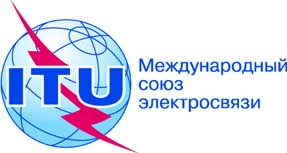 ПЛЕНАРНОЕ ЗАСЕДАНИЕДополнительный документ 4
к Документу 79-R7 октября 2014 годаОригинал: арабскийАдминистрации арабских государствАдминистрации арабских государствобщие предложения арабских государств для работы конференцииобщие предложения арабских государств для работы конференции